Познавательно-исследовательская деятельность  «Изготовление крахмала» в подготовительной группе МБДОУ № 193Воспитатель Жигарева М.В.Цель:  Способствовать развитию познавательного интереса и расширению знаний детей о происхождении картофеля и его использовании в жизни  человека.Задачи:Обучающая:  закреплять навыки проведения  «лабораторных» опытов, соблюдать необходимые меры безопасности. Учить использовать свои знания в повседневной жизни.Развивающая: развивать умение отражать результаты познания в речи (рассуждать, пояснять).Воспитательная:  способствовать воспитанию самостоятельности, развитию коммуникативных навыков, умение работать в  группе, обращать внимание на мнение партнера, высказывать свое мнение.Оборудование и материал: Ход  НОДПроблемная ситуация.Решили с детьми сделать кинетический песок, а главного составляющего (крахмала) нет.Где можно взять крахмал? (в магазине, дома у мамы, сделать самим).Как и из чего сделать самим?ЗагадкаВ борозду меня кидают и землёю засыпают. Раза три земельку в кучу  соберут вокруг ствола.Вот цвести я начала. С того самого момента, собираю я крахмал , чтобы на закате лета или осенью копал Ты меня не понарошку -Для еды,  ведь я … ( картошка )                                                                                                                                                                            Дидактическая игра. Давайте вы будете  передавать друг другу картофелину и называть  блюдо которое можно приготовить из картофеля  ( жареный, вареный, пюре, запеканка, чипсы)Рассказ про картофельКто знает, как картофель попал в Россию? (ответы детей)Много тысяч лет назад картофель появился  в Америке. Древние люди  искали в земле съедобные  корешки, и им посчастливилось найти клубеньки картофеля. Они научились употреблять их в пищу. Позже в Америке побывали  испанские моряки, индейцы угостили их картофелем. Испанцам блюдо понравилось  и они привезли его на родину  в Испанию. Мореплаватели рассказали, как его выращивать и как  готовить. Называли его по-разному:  земляные орехи, картофельное яблоко. Из Испании картофель быстро распространился в другие страны и стал очень популярным, а придворные дамы даже украшали его цветками свои прически. В Россию картофель попал из Голландии  и  завез его царь  Петр I.Первое время картофель считался лакомством  и его посыпали сахаром. Постепенно люди научились его готовить и он стал одним из главных продуктов на нашем столе.Физкультминутка.В огород пойдём (шагом) Урожай соберём:Мы морковки натаскаем, (таскают)И картошки  накопаем, (копают)Срежем мы кочан  капусты – Круглой, сочной, очень вкусной, (срезают)Щавеля порвем немного (рвут)И вернёмся по дорожке.Практическая работаВоспитатель предлагает детям: взять в каждую руку  по щепотке  муки и крахмала. И предлагает на ощупь их сравнить.Вопросы к детям: кто знает,  где используется  крахмал? (варят кисель, готовят пищу, пекут печенье, крахмалят белье, делают таблетки). А вы знаете, как крахмал получают? Сегодня мы с вами поучимся делать крахмал.Клубни картофеля измельчают на тёрке. Воспитатель показывает терку и рассказывает о технике безопасности при работе с ней. Измельчить и промыть  полученную кашицу через сито в воде.Воду, в которой промывали, оставить на некоторое время, чтобы крахмал осел на дно.РефлексияКак получили крахмал?Теперь вы знаете, что в картофеле содержится крахмал . Когда крахмал подсохнет, мы сможем его использовать для  изготовления кинетического песка.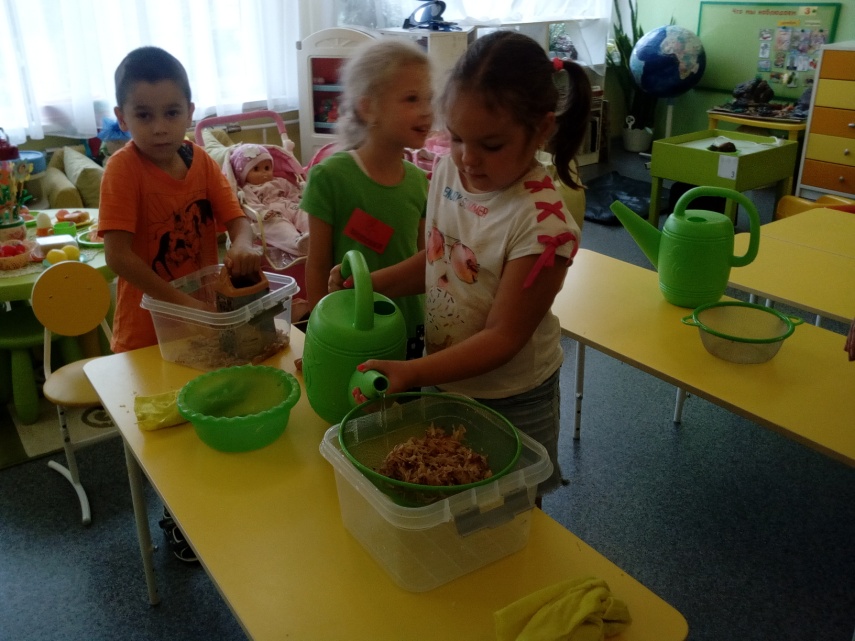 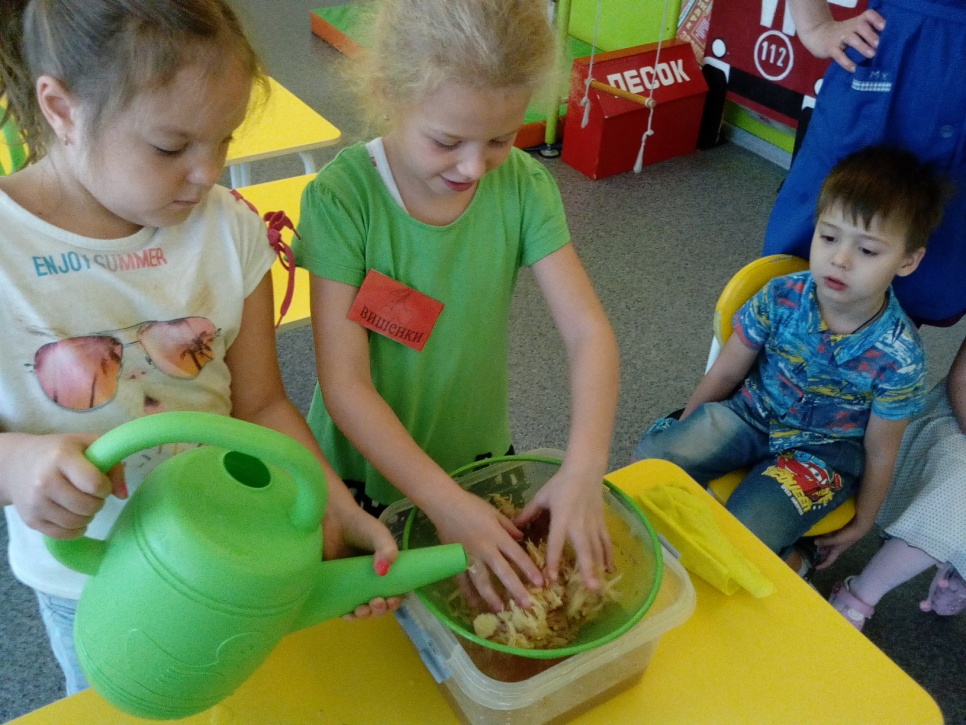 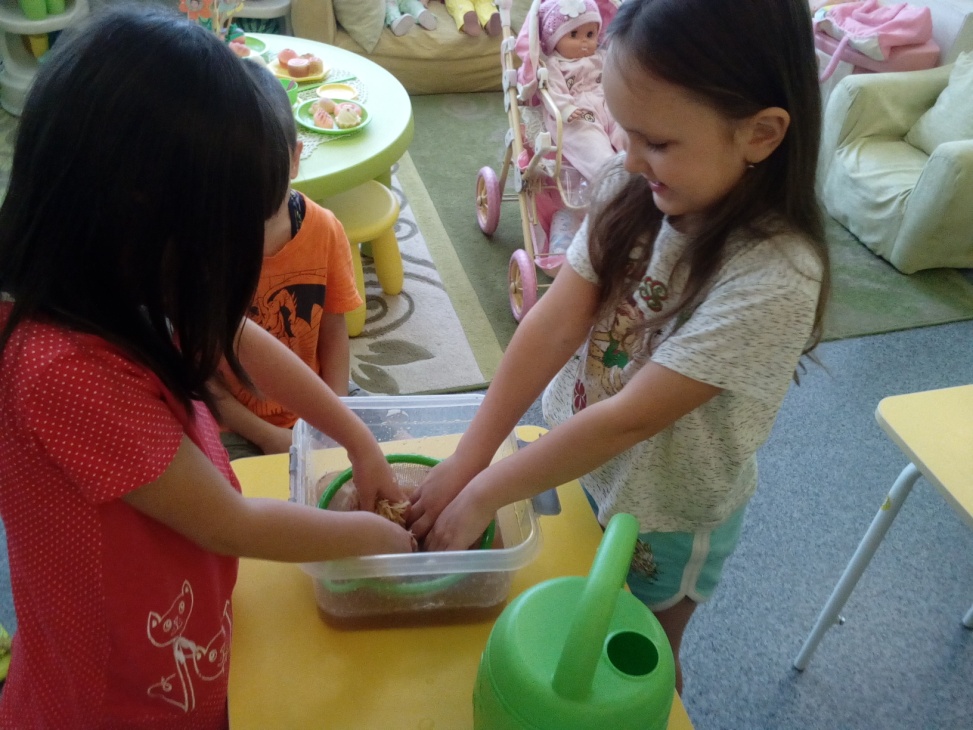 